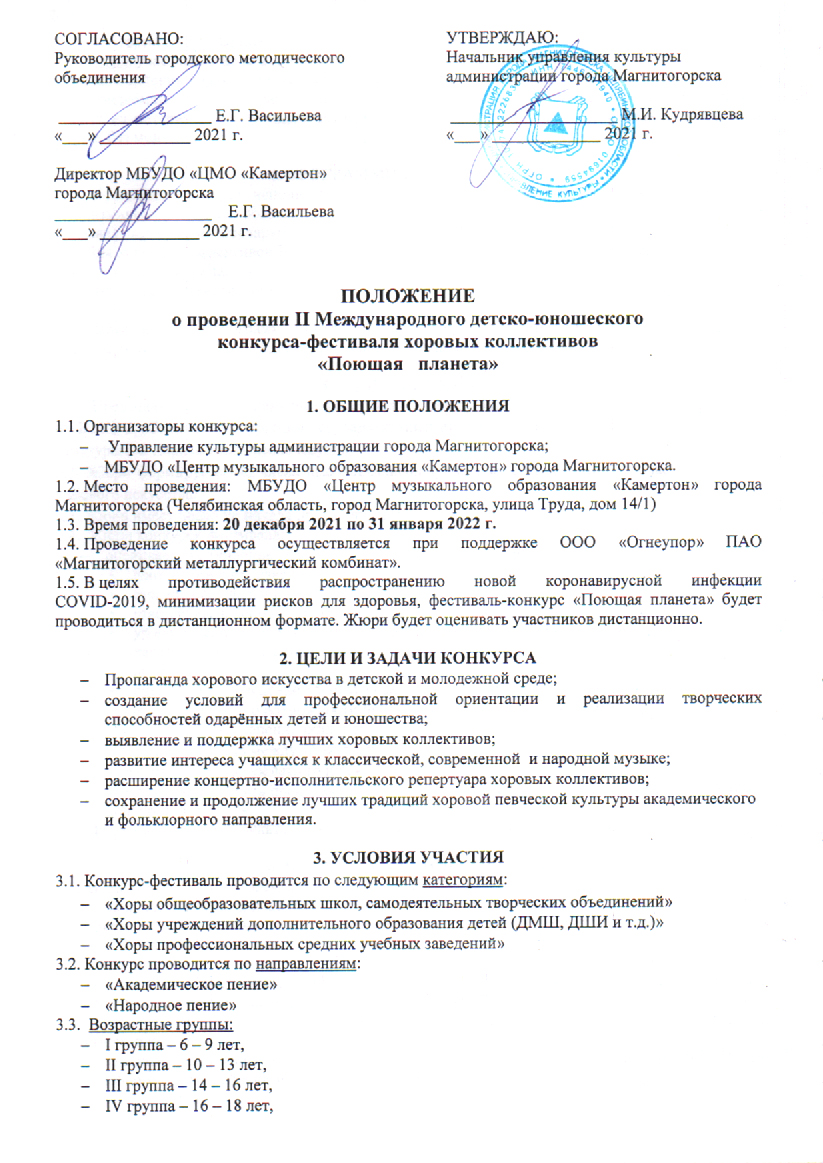 V группа – смешанная.3.4. Состав участников не менее 12 человек. Участие в детских хорах преподавателей не допускается!3.5.  Видеоматериал размещается на видео хостинге YouTube, в заявке указывается активная ссылка на материал. Обязательное условие: видеозапись должна быть выполнена в концертной форме, без монтажа.4. ПРОГРАММНЫЕ ТРЕБОВАНИЯ 4.1. Участники конкурса исполняют 3 (три) разнохарактерных произведения. В номинации «Академическое пение» обязательным условием является наличие в конкурсной программе произведения русской или зарубежной классики.4.2. Для хоровых коллективов II, III, IV, V возрастных групп обязательное исполнение одного из произведений a ́cappella. 4.3. Общая продолжительность звучания конкурсных произведений не должна превышать 10 минут. 4.4. Использование фонограмм (минусов) не допускается, все категории участников исполняют программу только в сопровождении фортепиано или любого другого акустического инструмента.5. ЖЮРИ КОНКУРСА5.1. Председатель жюри конкурса-фестиваля – заведующая кафедрой академического хора ФГБОУВО «Санкт-Петербургский государственный институт культуры», заслуженный работник культуры РФ Лариса Николаевна Яруцкая5.2. Жюри формируется из числа высококвалифицированных специалистов в области вокально-хорового искусства.5.3. Жюри имеет право до начала прослушиваний выбрать систему оценки.5.4.  Жюри конкурса-фестиваля:оценивает выступление участников по следующим критериям:соответствие произведений возрасту детей;степень сложности исполняемых произведений;стабильность исполнения программы;уровень исполнительского мастерства (интонация, ансамбль, образ и т.д.);качество сопровождения;артистизм;сценическое поведение хорового коллектива (сценическая культура, внешний вид);принимает решение о возможности присуждения Гран-при, определяет количество лауреатов I, II, III степени, дипломантов;может делить места между конкурсантами;имеет право не присуждать то или иное место;имеет право поощрять преподавателей и концертмейстеров, отличившихся по результатам конкурса-фестиваля.         Решение жюри по результатам конкурса окончательно и пересмотру не подлежит.6. НАГРАЖДЕНИЕ ПОБЕДИТЕЛЕЙ6.1. Всем коллективам на электронную почту будут направлены наградные материалы: дипломы участников и дипломантов конкурса, благодарственные письма, буклеты.6.2. Всем преподавателям, подготовившим участников, будут направлены благодарственные письма I Международного детско-юношеского конкурса-фестиваля хоровых коллективов «Поющая планета».6.2. Победителям в каждой категории и каждой номинации присуждаются звания «Лауреат I, II, III степени» (с направлением наградных материалов и памятных подарков).6.3. Абсолютному победителю присуждается звание «Гран-При» (с направлением диплома и памятного подарка).6.4. Результаты конкурса-фестиваля будут опубликованы на официальном сайте МБУДО «Центр музыкального образования «Камертон» города Магнитогорска: www.kamerton-mgn.ru.7. ПОРЯДОК ПРОВЕДЕНИЯ КОНКУРСА7.1. Для  участия  в  конкурсе необходимо до 20 декабря 2021 г. прислать на электронную почту kamertonmgn@yandex.ru следующие документы:заявку  участника (Приложение 1) – скан-копия с подписью руководителя и печатью учреждения,  а также в электронном формате Word;краткую творческую биографию коллектива в электронном формате Word;фотографию коллектива в электронном виде хорошего качества в формате JPEG, от 2 МВ.скан-копию  согласия  на  обработку  персональных  данных  участников, преподавателей, концертмейстеров единым документом в формате многостраничного PDF (Приложение 2); скан-копию платежного документа, подтверждающего оплату оргвзноса (Приложение 3).Ссылку на конкурсный видеоматериал необходимо предоставить не позднее 20 декабря 2021 года.8. ФИНАНСОВЫЕ УСЛОВИЯ8.1. Сумма организационного взноса составляет: 2 000 руб. с хорового коллектива. Организационный взнос используется на оплату работы членов жюри, развитие учреждения.8.2. Оплата должна быть произведена по квитанции через банк или по безналичному расчету одновременно с подачей заявки. Реквизиты для перечисления, образец квитанции можно скачать с сайта МБУДО «ЦМО «Камертон» города Магнитогорска: www.kamerton-mgn.ru. В случае отказа исполнителя от участия в конкурсе по любым причинам документы и организационный взнос не возвращаются.9. ЗАКЛЮЧИТЕЛЬНЫЕ ПОЛОЖЕНИЯ9.1. Организаторы имеют право использовать, тиражировать и распространять материалы конкурса с информационной, методической и рекламной целями.9.2. Организаторы оставляют за собой право в исключительных ситуациях вносить изменения в Положение.10. КООРДИНАТЫ ОРГКОМИТЕТА КОНКУРСА-ФЕСТИВАЛЯ10.1. МБУДО «Центр музыкального образования «Камертон» города Магнитогорска: 455045, г. Магнитогорск, Челябинская область, ул. Труда, 14/1.электронный адрес: kamertonmgn@yandex.ruсайт: www.kamerton-mgn.ru.телефон/факс +7 (3519) 31-73-76; 89517868586 (Евгения Францевна Кутдусова).10.2. Состав оргкомитета:Васильева Евгения Геннадьевна, директор МБУДО «ЦМО «Камертон» города Магнитогорска,Кутдусова Евгения Францевна, заместитель директора,Глазунова Ольга Владимировна, заведующая отделением хорового и сольного пенияПриложение 1ЗАЯВКАна участие в Международном детско-юношеском конкурсе-фестивале хоровых коллективовПриложение 2СОГЛАСИЕзаконного представителя на обработку персональных данныхнесовершеннолетнегоЯ, _____________________________________________________________,(ФИО)____________________________________________________________________(серия, номер паспорта, дата и место выдачи, адрес проживания)________________________________________________________________________________________________________________________________________являюсь законнымпредставителем несовершеннолетнего ______________________________________________________________________________________________ (ФИО).в соответствии с Семейным кодексом РФ и Федеральным законом от 24.04.2008 N 48-ФЗ «Об опеке и попечительстве» даю свое согласие МБУДО «Центр музыкального образования «Камертон» города Магнитогорска, адрес – г.Магнитогорск, ул. Труда, 14/1, оргкомитету Международного детско-юношеского конкурса-фестиваля хоровых коллективов «Поющая планета», далее – Оргкомитет, на осуществление в соответствии с Федеральным законом от 27.07.2006 № 152-ФЗ «О персональных данных» автоматизированной обработки, а также обработки без использования средств автоматизации (сбор, систематизацию, накопление, хранение, уточнение, обновление, изменение, распространение, передачу, уничтожение) следующих персональных данных, принадлежащих моему несовершеннолетнему ребенку:фамилия, имя, отчество;пол, дата и место рождения;сведения о месте учебы и специализации.Я даю согласие на использование персональных данных моего ребенка исключительно в целях обеспечения его участия в Международном детско-юношеском конкурсе-фестивале хоровых коллективов «Поющая планета» (далее Конкурс).Я подтверждаю, что ознакомлен(-а) с Положением Конкурса и даю свое согласие Оргкомитету на публикацию/использование работ (с указанием авторства)/выступлений моего несовершеннолетнего ребенка, фото- и видеоматериалов с его участием в рекламно-информационных материалах, СМИ, в том числе в сети Интернет.Согласие действует бессрочно и может быть письменно отозвано мною в любой момент путем письменного обращения к оператору. Я подтверждаю, что, давая настоящее согласие, я действую по своей воле и в интересах ребенка, законным представителем которого являюсь.«_____» ________________2021 г.	   _________________/__________________________________			      (подпись)                           (ФИО)СОГЛАСИЕна обработку персональных данныхсовершеннолетнегоЯ, _____________________________________________________________,(ФИО)____________________________________________________________________(серия, номер паспорта, дата и место выдачи, адрес проживания)________________________________________________________________________________________________________________________________________в соответствии с Федеральным законом от 27.07.2006 № 152-ФЗ «О персональных данных», даю свое согласие МБУДО «Центр музыкального образования «Камертон» города Магнитогорска, адрес – г.Магнитогорск, ул. Труда, 14/1, оргкомитету Международного детско-юношеского конкурса-фестиваля хоровых коллективов «Поющая планета», далее – Оргкомитет, на осуществление автоматизированной обработки, а также обработки без использования средств автоматизации (сбор, систематизацию, накопление, хранение, уточнение, обновление, изменение, распространение, передачу, уничтожение) следующих моих персональных данных:фамилия, имя, отчество;пол;сведения о месте работы.Я даю согласие на использование моих персональных данных исключительно в целях обеспечения участия в Международном детско-юношеском конкурсе-фестивале хоровых коллективов «Поющая планета» (далее Конкурс).Я подтверждаю, что ознакомлен(-а) с Положением Конкурса и даю свое согласие Оргкомитету на публикацию/использование работ (с указанием авторства)/выступлений, фото- и видеоматериалов с моим участием в рекламно-информационных материалах, СМИ, в том числе в сети Интернет.Согласие действует бессрочно и может быть письменно отозвано мною в любой момент путем письменного обращения к оператору. Я подтверждаю, что, давая настоящее согласие, я действую по своей воле.«_____» ________________2021 г.	   _________________/__________________________________			          (подпись)                           (ФИО)Название хорового коллектива КатегорияНаправлениеВозрастная категорияКоличество участниковНаправляющая организация, ФИО директораАдрес (страна, город)Телефон (с кодом города)ФИО дирижера (звания, если есть)Телефон, e-mail дирижераФИО концертмейстера Программа (композитор, автор текста, автор переложения или обработки), хронометраж каждого произведения